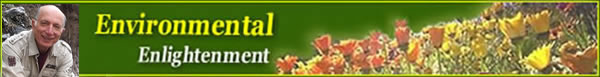 
Environmental Enlightenment #241
By Ami Adini - Issued March 30, 2018